FOREST SCHOOLFriday 8th February 2019ACTIVITIES: Start by reading the story of Hansel & Gretel (in outdoor classroom) Scavenger hunt – Can the children find a list of items (see attached). Give each group a blue basket to collect them in30 pebbles/stonesA featherA pine coneA stick shorter than 10 cm3 different kinds of leaves  Imaginary story – based on Hansel & Gretel – start at the house – we have to make a plan to get home safelyWorking in groups leave a trail of pebblesAs above but leave a trail of bread   H & G are going to be rescued by aeroplane – we need to spell out a message to the people flying the plane – what could we say?HELP etc  30 pebbles/stonesA featherA pine coneA stick shorter than 10 cm3 different kinds of leaves 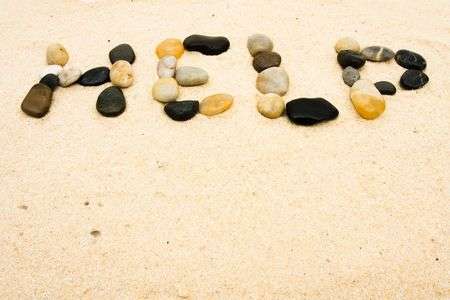 